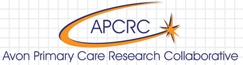 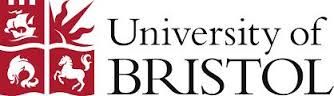 APCRC / CAPC LAUNCHING FELLOWSHIP IN PRIMARY CARE RESEARCHApplication FormThis Application Form with CV (and letter of support from PhD supervisors, where relevant) should be sent by email to Nancy Horlick, Nancy.Horlick@bristol.ac.uk, by 09:00 (GMT) on Monday 12th January 2015. Please put APCRC / CAPC Launching Fellowship as the subject of the email. Documents should be saved with the following file name format: Familyname_Firstname_CV  and Familyname_Firstname_Launching Fellowship Application Form. Applicant:Current post:Current University:Contact details (address, email and telephone): Proposed start date for the Launching Fellowship:Date PhD awarded (or estimated):Proposed research topic for the Launching Fellowship:Proposed mentor(s) from the Centre for Academic Primary Care, University of Bristol. 
You are expected to have contacted your proposed mentor(s) prior to making this application to check they are happy to act as your mentor.  If you don’t know who to contact please email Dr Alison Heawood (ali.heawood@bristol.ac.uk) or Dr Rebecca Barnes (rebecca.barnes) for further information.  Please say why you are applying for the Launching Fellowship and how this will help you to progress your career in primary care research. Summary of the programme of work you propose to undertake during the Launching Fellowship to enable you to apply for a prestigious externally funded fellowship or grant.  (250 words maximum)Please explain briefly how your proposed programme of work aligns to the research themes of the Centre for Academic Primary Care, University of Bristol and identify specific fellowship schemes or grant awarding bodies that you expect to apply to.  (250 words maximum) Please provide any other information that you think will help the shortlisting and interview panel determine the likely chances of your proposed programme of work leading to an eternally funded Fellowship or grant.  (200 words max)